The David Streeter Award for Natural History in SussexNomination FormDavid Streeter MBE was a founder member of the Sussex Wildlife Trust when it was established in 1961 and was centrally involved as a trustee in guiding its work, including serving as its President from 2004 to 2017. As an academic ecologist at the University of Sussex, he has spent much of his career encouraging an interest in natural history amongst young people.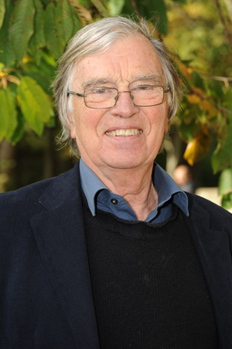 Nominations are welcomed for the 2019 David Streeter Award for Natural History in Sussex to be awarded to an individual young person who has made an outstanding contribution to any of the following in Sussex: the study of natural history, practical nature conservation, biological recording, raising awareness and advocacy of conservation. Anyone is eligible to submit nominations but you should ask the nominee’s permission first. Self-nominations are permitted but arrangement should be made for a supporting statement to be submitted separately by an independent referee. If you wish to nominate more than one person, please use a separate form for each nominee.Nominees must be aged between 11 and 25 on 1st January 2019. Nominations close on 31st July 2019. The winner will be offered a choice between (i) gift vouchers to the value of £250 redeemable from the Natural History Book Service (www.nhbs.com; includes books and natural history study equipment) or (ii) reimbursement of fees for a weekend Field Studies Council course (http://www.field-studies-council.org/learn-with-us.aspx; typical residential fee: £250). The winner will be invited to receive their award at the Sussex Wildlife Trust AGM on 9th November 2019. NOMINEES NAME: Age on 1st January 2019: Address: Phone:		Email: I confirm the nominee consents to being nominated?  NOMINATORS NAME: Relationship to nominee: Address: Phone:	Email: I confirm the parental consent has been obtained for nominees aged under 16 years of age?  REASONS FOR NOMINATION: Please state the reasons why you consider the nominee should be given this award. Please give as much detail as possible to assist the Awards Committee in making its decision. If appropriate, please attach copies of articles, photos, and blogs etc. that support your case.  (Max 300 Words)Please send your nomination form to:  David Streeter Award for Natural History, Sussex Wildlife Trust, Woods Mill, Henfield, West Sussex BN5 9SD or email it to swtceoffice@sussexwt.org.uk  to arrive no later than 31st July 2019.The information you provide to Sussex Wildlife Trust will be used to process your nomination and not for any other purpose. A copy of our Privacy Policy is available on our website sussexwildlifetrust.org.uk/privacy.